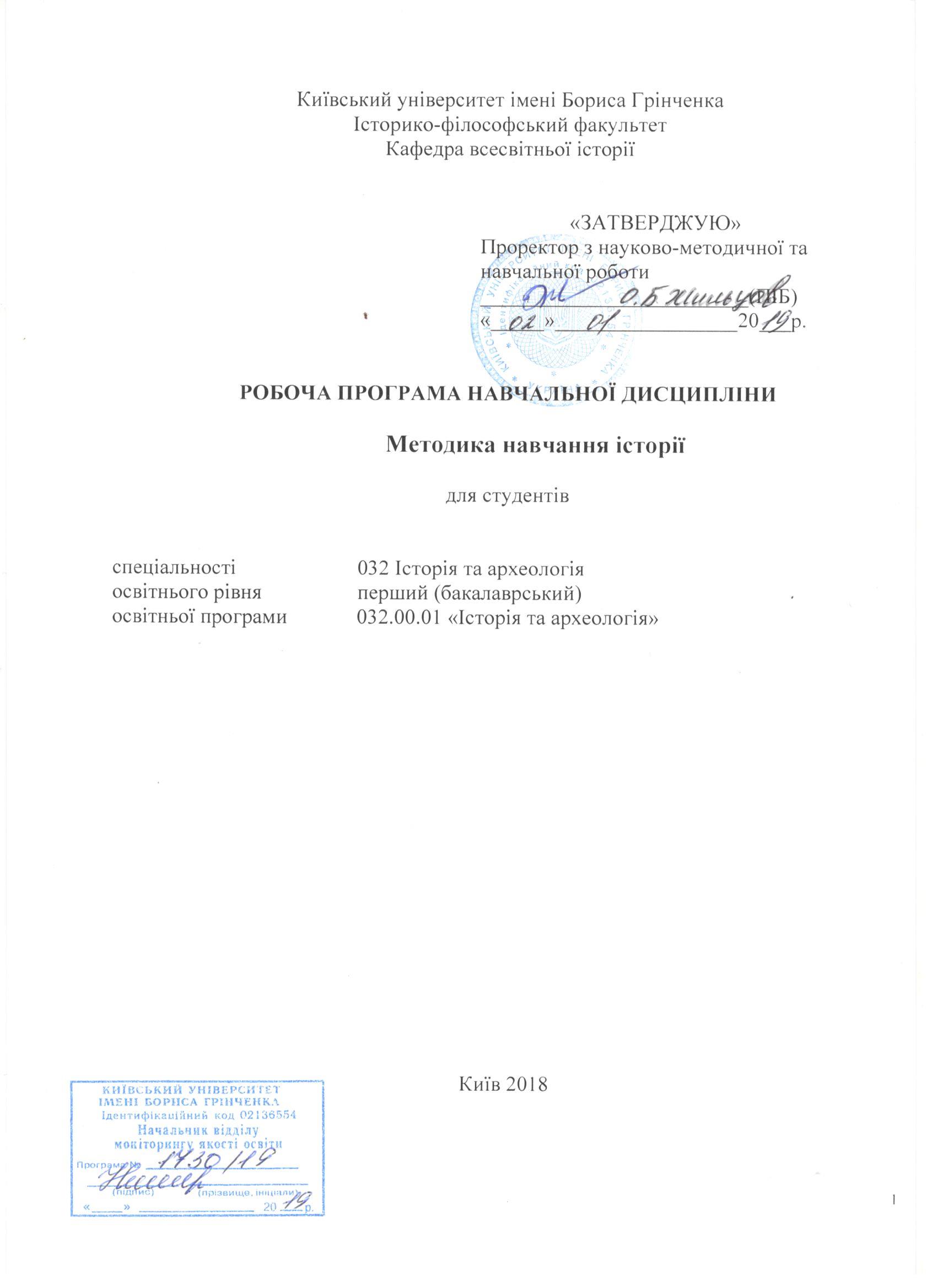 Розробники: доктор історичних наук, професор кафедри всесвітньої історії Київського університету імені Бориса Грінченка Саган Галина ВасилівнаВикладачі: доктор історичних наук, професор кафедри всесвітньої історії Київського університету імені Бориса Грінченка Саган Галина ВасилівнаРобочу програму розглянуто і затверджено на засіданні кафедри (циклової комісії) _____________________________________________________Протокол від ___.___. 20___ р. № __Завідувач кафедри __________________ (ініціали, прізвище)(підпис)Робочу програму погоджено з гарантом освітньої програми (керівником освітньої програми ______________________________________)(назва освітньої програми)___.___. 20___ р.Керівник освітньої програми __________________ (ініціали, прізвище)(підпис)Робочу програму перевірено___.___. 20___ р.Заступник директора/декана __________________ (ініціали, прізвище)(підпис)Пролонговано: на 20__/20__ н.р. ___________ (________________), «____»____ 20___ р., протокол № ___(підпис)			(ПІБ)на 20__/20__ н.р. ___________ (________________), «____»____ 20___ р., протокол № ___(підпис)			(ПІБ)на 20__/20__ н.р. ___________ (________________), «____»____ 20___ р., протокол № ___(підпис)			(ПІБ)на 20__/20__ н.р. ___________ (________________), «____»____ 20___ р., протокол № ___(підпис)			(ПІБ)Опис навчальної дисципліни2.Мета та завдання навчальної дисципліниМета: вивчення даного курсу має спонукати студентів до глибокого вивчення теоретичних основ методики викладання історії, дослідження теоретичної спадщини вітчизняної та зарубіжної педагогічної думки, цілісне її сприймання, вироблення практичних умінь та навичок, необхідних для забезпечення високої ефективності навчання історії.Завдання:Здатність до абстрактного мислення, аналізу і синтезу.Здатність робити смислові узагальнення та висновки, виявляти в інформаційних даних і концептах хиби та вразливі місця, суперечності і неповноту аргументації.Готовність до пізнання нового і неперервного навчання, до опанування нових знань і стратегій/способів мислення.Здатність раціонально організовувати власну діяльність та ефективно використовувати час.Здатність відрізняти суб’єктивні, спонтанні складові суджень від об’єктивних і аргументованих, вміти надавати перевагу останнім.Критичність та самокритичність мислення.Схильність до самоперевірки отриманих результатів, турбота про якісне виконання професійних завдань.Увага і толерантність до іншої (й інакшої) думки, здатність аналізувати її зміст та структуру в процесі спілкування та адекватно на неї реагувати.Здатність брати участь в інтелектуальних дискусіях, використовувати ввічливі форми звернення до опонента, концентруватися на значущих складових судження, не переходячи на особистості.Навички публічного мовлення, здатність ясно та виразно висловлюватися в процесі комунікації.Навички роботи в групі, розподіл функцій в колективній роботі.Відкритість, здатність сприймати і враховувати зауваги, оптимізувати власну позицію в процесі обговорення, налаштованість на діалог, залучення у власні міркування висловлених слушних ідей.Навички використання інформаційних і комунікаційних технологій.Аналіз та інтерпретація гуманітарного тексту: здатність виокремити та відтворити смислову структуру тексту, оцінити послідовність та валідність аргументації, виділити продуктивні ідеї.Порівняння змісту різних текстів, пошук та узагальнення інформації з досліджуваної проблеми.Навички написання аналітичних і публіцистичних гуманітарних текстів, реферування, створення систематизованих оглядів спеціальної літератури. Дотримання стандартів академічного оформлення тексту.Здатність використовувати (усно і письмово) державну мову в усіх сферах суспільного життя, читати фахову літературу іноземною, зокрема англійською мовою.Інтелектуальне сумління, чесність у своїй справі та уникання симуляцій, плагіату й інших виявів недоброчесності.Розуміння необхідності відповідального ставлення до роботи, чіткого і своєчасного  виконання обов’язків.Здатність працювати в колективі та самостійно, виявляти ініціативу, уникати некритичного слідування авторитетам.Здатність життєво й фахово реалізовувати себе на основі ціннісно-світоглядних надбань людства (зокрема сприйняття людини не як засобу, а як цілі й цінності), що нерозривно поєднана з навичками критичного мислення, опануванням і обстоюванням громадянських чеснот і прав, соціальною відповідальністю, а також патріотичним піклуванням про продуктивний розвиток держави і суспільства.Здатність розуміти світоглядні, правові, соціальні, економічні, культурно-історичні, духовно-моральні питання, що виходять за межі фахової спеціалізації, завдяки чому відповідально й ефективно діяти в різних суспільних контекстах, сприяючи позитивному розв’язанню нагальних проблем.Розуміння соціальних функцій історика, можливостей використання історії та зловживання історією.Здатність спілкуватися державною мовою, рідною мовою та однією з іноземних мов із використанням термінів і методик, прийнятих в фаховому середовищі; знати й вміти використовувати в професійних цілях давні мови. Знати і володіти на фаховому рівні методами викладання історії та суміжних дисциплін у загальноосвітніх навчальних закладах різних типів. Знати і володіти на фаховому рівні методами викладання історії та суміжних дисциплін у загальноосвітніх навчальних закладах різних типів. 3.Результати навчання за дисципліноюЗдатність застосовувати сучасні методики викладання історії.4.Структура навчальної дисципліни 5. Програма навчальної дисципліниЗМІСТОВИЙ МОДУЛЬ І.Методика навчання історії як наука і фахова дисципліна.Лекція 1. Вступ. Методика навчання історії як наукова та фахова дисципліна. 1.Ознайомлення студентів з програмою курсу "Методика викладання історії*".Мета та завдання курсу.Поняття "метод", "методика".4. Сутність методики навчання історії як галузі педагогічної науки: об'єкт і предмет методики історії як науки.5.	Процес навчання, його основні компоненти.Характеристика змісту компонентів навчання історії.Зв'язок методики навчання історії і іншими науками. Міжпредметні та міжкурсові зв'язки історії як навчального предмета.8.	Методи наукових досліджень у методиці навчання історії.Основні поняття теми: метод; методика, об'єкт та предмет методики; процес навчання; компоненти процесу навчання; методи наукових досліджень.Лекція 2. Мета та структура сучасної історичної освіти в Україні. 1.Цілі та завдання шкільної історичної освіти в Україні, основні принципи її розвитку.Методологічні підходи до сучасної історичної освіти.Поняття лінійна та концентрична структура шкільної історичної освіти, їх порівняльна характеристика.4.	Характеристика сучасної системи шкільної історичної освіти в Україні.Основні поняття теми: цілі, завдання та принципи історичної освіти; Методологія, методологічні підходи, лінійна структура історичної освіти; концентрична структура історичної освіти.Лекція 3. Зміст шкільної історичної освіти. Тематичний план:Основні компоненти змісту історичної освіти.Історичні факти і їх класифікація.Теоретичний матеріал в історичних курсах (5-8 кл.).Емпіричний та теоретичний рівні засвоєння учнями навчального матеріалу.Співвідношення фактів і теорії в курсах історії (5-8 кл.).Основні поняття теми:   компоненти змісту історичної освіти; Історичні факти; теоретичний матеріал; Рівні засвоєння навчального матеріалу.СЕМІНАРСЬКІ ЗАНЯТТЯ ДО І МОДУЛЯ.Семінарське заняття 1. Сучасна стратегія шкільної історичної та суспільствознавчої освіти в Україні. Учитель історії. Кабінет історії. План заняття (перелік питань для обговорення):Визначте суть процесу реформування шкільної історичної освіти в Україні.Основні принципи суспільствознавчої та історичної освіти: їх зміст та характеристика.Освітньо-виховні завдання шкільної історичної освіти.Учитель історії: роль і місце вчителя в суспільстві, вимоги до вчителя; загально-педагогічні знання, вміння і навички сучасного вчителя; педагогічна творчість учителя.Кабінет історії: роль кабінету в навчальній роботі з історії; обладнання кабінету історії; планування кабінету історії.Практичне завдання: підготувати креслення стенду кабінету історії.Семінарське заняття 2. Програми та підручники з історії для загальноосвітніх навчальних закладів як відображення структури та змісту шкільної історичної освіти Завдання історичної освіти, визначені в Державному стандарті базової і повної середньої освіти освітньої галузі "Суспільствознавство" та в шкільних програмах з історії.Загальні вимоги до програми з історії для середньої школи: керівна спрямованість програми і пояснювальної записки; характеристика розділів програми з історії;Загальна характеристика структури історичної освіти в середній школі.Підручник з історії: призначення та функції; структурні компоненти; методичні вимоги до підручника.Порівняльний аналіз змісту, принципів побудови та методичного апарату різних (варіантів) підручників з історії.Використання в 5-8 класах методичних можливостей підручника.Характеристика методичної літератури.Питання до І модульної контрольної роботи.Що таке методика навчання історії?Визначте об'єкт та предмет методики навчання історії як науки.З яких компонентів складається процес навчання історії яка система?Як пов'язані між собою компоненти процесу навчання історії?Розкрийте зв'язок методики навчання історії з іншими науками.Від яких факторів залежить відбір та структурування змісту шкільних історичних курсів?Якими є завдання методики як науки?Схарактеризуйте основні етапи і методи педагогічного дослідження.Дайте визначення міжпредметних та міжкурсових зв'язків історії.Яка роль міжпредметних зв'язків у навчанні історії?Які зв'язки має методика викладання історії як наука з іншими науками?Як ви розумієте поняття "інтегроване навчання"?Які ключові компоненти професійної компетентності вчителя історії ви знаєте?Якою є роль вчителя історії в навчальному процесі?Які вимоги ставить сучасне суспільство до вчителі історії?В чому полягає педагогічна творчість вчителя?Схарактеризуйте суть реформування шкільної історичної освіти в Україні.Якими є основні принципи суспільствознавчої та історичної освіти?Схарактеризуйте освітньо-виховні завдання шкільної історичної освіти.Яку роль відіграє кабінет історії в навчальному процесі?Якими є мета і завдання шкільної історичної освіти в Україні в основній школі?Що таке структура шкільної історичної освіти?Схарактеризуйте лінійну структуру шкільної історичної освіти.Схарактеризуйте концентричну структуру шкільної історичної освіти.Що таке зміст освіти? З яких елементів складається зміст шкільної історичної освіти?Що таке емпіричний та теоретичний рівні вивчення історичних знань?Перерахуйте основні підходи до класифікації історичних фактів у методичній науці.Що таке теорія?Що таке поняття та як вони класифікуються?Що таке зв'язки та тенденції суспільного розвитку та якими вони бувають?Як може бути представлена теорія у підручниках чи викладі учителя?Що таке історичне уявлення? Які є види історичних уявлень?Якими є структурні компоненти сучасного підручника з історії?ЗМІСТОВИЙ МОДУЛЬ II. ТЕОРІЯ І ПРАКТИКА СУЧАСНОГО УРОКУЛекція 1. Урок як основна форма навчання історії. Тематичний план:Підготовка вчителя до уроку історії. Проектування уроку.Підходи до класифікації уроку історії. Характеристика основних типів уроків.Методика проведення різних типів та елементів структури уроку.Основні поняття теми: проект уроку; тип уроку.Лекція 2. Нетрадиційні (нестандартні) уроки. Тематичний план:Актуалізація проблеми та основні форми проведення нестандартних уроків.Характеристика структури та методика проведення окремих форм нестандартних уроків (уроку-семінару, уроку-дискусії, уроку-суду, уроку-прес-конференції, уроку теле-, радіопередачі, уроку-салону, уроку-екскурсії, уроку-брейн-рингу, уроку-гри, рольової гри, використання окремих ігрових моментів на уроках історії).Врахування вікових особливостей учнів при виборі нестандартної форми проведення уроку.Основні поняття теми: форма уроку; нетрадиційні (нестандартні) уроки.Лекція 3. Шляхи формування мотивації на уроках історіїТематичний план:Створення мотиваційних моментів на уроках історії.Прийоми розвитку пізнавальних мотивів.Основні поняття теми: бесіда; проблемна ситуація; мозкова атака; творчі завдання; діяльнісний підхід у навчання СЕМІНАРСЬКІ ЗАНЯТТЯ ДО IV МОДУЛЯ.Семінарське заняття 1. Методика проведення вступного уроку та уроку вивчення нового матеріалу Скласти календарні плани відповідно до шкільних навчальних програм з історії (всесвітньої) для 6-12 класів..Скласти поурочний план та схарактеризувати основні етапи проведення вступного уроку.Скласти поурочний план та схарактеризувати основні етапи уроку вивчення нового матеріалу.Семінарське заняття 2. Методика проведення комбінованого уроку з історії Скласти поурочний план комбінованого типу з історії стародавнього світу. Провести урок в групі.Скласти поурочний план уроку комбінованого типу з нової історії. Провести урок в групі.Скласти поурочний план уроку комбінованого типу з новітньої історії. Провести урок.Семінарське заняття 3. Методика проведення підсумково-узагальнюючого уроку з історії. Скласти поурочний план підсумково-узагальнюючого уроку типу з історії стародавнього світу. Провести урок в групіСкласти поурочний план уроку підсумково-узагальнюючого типу з історії середніх віків. Провести урок в групі.Скласти поурочний план уроку підсумково-узагальнюючого типу з нової історії. Провести урок.Скласти поурочний план уроку підсумково-узагальнюючого типу з новітньої історії. Провести урок в групі.Питання до IV модульної контрольної роботи.Схарактеризуйте основні етапи проектування уроку історії.Назвіть відомі вам основні типи уроків історії.Схарактеризуйте структуру уроку вступного.Схарактеризуйте структуру уроку вивчення нового матеріалу.Схарактеризуйте структуру уроку комбінованого.Схарактеризуйте структуру уроку підсумково-узагальнюючого.Схарактеризуйте структуру уроку контролю знань та умінь учнів.Які уроки прийнято називати нестандартними? В чому полягає їх актуальність?Які групи нестандартних уроків вам відомі?Які  форми  проведення     нестандартних  уроків  вам  відомі?   Опишіть  основні  правила проведення та регламент одного з них.В чому полягає актуальність мотивації навчальної діяльності?Як створити мотиваційні моменти на уроці історії?Які прийоми розвитку пізнавальних мотивів ви знаєте?Для чого складається календарне планування? Яка його структура?Для чого складається календарне планування? Яка його структура?Для чого складається поурочне планування? Яка структура поурочного плану?Практичні заняттяПрактичне заняття 1. Система перевірки та оцінювання навчальних досягнень учнів у процесі навчання історіїГоловні функції та види системи перевірки знань та умінь учнів.Організація, методи та прийоми перевірки знань та умінь учнів.Оцінка результатів навчання.Практичне заняття 2. Самостійна робота учнів - засіб підвищення якості навчання історіїСамостійна пізнавальна діяльність учнів при вивченні історії.Умови підвищення ефективності самостійної роботи учнів на уроках історії.Технології організації самостійної роботи учнів при вивченні історії:а)	самостійна роботі над засвоєнням матеріалу підручника;б)	самостійна робота з ілюстраціями підручника;в)	складання планів;г)	складання хронологічних та синхроністичних таблиць;д)	словникова робота та робота з історичними поняттями;
є) творчі роботи учнів.6.Контроль навчальних досягнень6.1.Система оцінювання навчальних досягнень студентів6.2.Завдання для самостійної роботи та критерії її оцінювання6.3.Форми проведення модульного контролю та критерії оцінюванняПідсумковий модульний контроль проводиться з метою визначення стану успішності здобувачів вищої освіти за навчальним матеріалом окремих модулів після завершення лекційних і практичних занять.Форма проведення – письмова, письмово-усна. Завдання для модульної контрольної роботи та критерії їх оцінювання розробляються лектором. Він проводить і оцінює модульні контрольні роботи. Тривалість проведення письмового модульного контролю становить 2 академічні години.Письмові контрольні роботи зберігаються на кафедрі до кінця навчального року. Результати перевірки письмових контрольних завдань доводяться до відома студентів не пізніше ніж через два робочі дні після їх виконання.Студент, який не згоден з отриманою за результатами модульного контролю оцінкою, має право подати апеляцію безпосередньо після оголошення оцінки. У цьому випадку завідувач кафедри призначає апеляційну комісію, яка зобов’язана розглянути апеляцію в присутності студента.6.4.Форми проведення семестрового контролю та критерії оцінюванняСеместровий контроль проводиться відповідно до навчального плану у вигляді семестрового екзамену в терміни, встановлені графіком навчального процесу та в обсязі навчального матеріалу, визначеного робочою програмою дисципліни. Форма проведення семестрового контролю – письмова. Зміст і структура екзаменаційних білетів (контрольних завдань), критерії оцінювання визначаються рішенням кафедри та зазначаються у робочій програмі навчальної дисципліни й доводяться до відома студентів на першому занятті.	6.5.Шкала відповідності оцінок7.Навчально-методична карта дисципліни 8.Рекомендована літератураОсновна: Баханов К. Модель навчання у грі. // ІВШ. - 2000. - №10. - С 12-17.Баханов К. Модель навчання у дискусії. // ІВШ. - 2000. - №9. - С 16-22.Баханов К. Навчання історії без підручника за технологіє. Ю. Троіцького. // ІВШ. - 2000. -№7. - С 28-29.Баханов К. Навчання історії за інтегрованою системою. // ІВШ. - 2000. - №5-6. - С. 37-43.Баханов К. Навчання історії за проектною системою. // ЇВШУ. - 2000. -№ 3. - С 33-37.Баханов К. Навчання історії у вальфдорській школі. // ІВШ. - 2000. - №8. - С. 13-20.Додаткова:Баханов К. Втілення ідеї "занурювання" в практику навчання історії в школі. // ІВШ. - 2001. -№11-12.-С. 34-37.Баханов К. Лабараторно-практичні роботи з історії України (методичний посібник для вчителів). - К.: Генеза, 1996. - 208 сБаханов К. Облік індивідуальних досягнень учнів у навчанні історії. // ЇВШУ. - 1999. -№ 2.С 25-27.Баханов К. Педагогічні інновації: навчання історії за комбінованою системою М. Гузика. // ЇВШУ. - 2000. -№ 2. - С 25-31.ДавлєтовО. Націонал-соціалізм в сучасних українських та німецьких підручниках з історії: яке місце в них відведено показу повсякденного життя. // ІВШ. - 2000. - №11-12. - С. 29-33.Єгоров Г. Експерти Ради Європи про форми і методи викладання історії. // ІВШ. - 2000. -№10.-С. Єгоров Г. Підручники громадянознавства: досвід Франції. // ІВШУ. - 1998. -№ 2. - С 53-55.Комаров В. Історичні образи: як їх формувати. // ЇВШУ. - 2001. - №2. - С 26-28.Копцюх Б. Використання матеріалів кабінету історії і правознавства у навчально-виховній роботі. // ІВШ. - 2001. - №2. - С 38-39.Копцюх Б. Вірші-загадки у вивченні історії України (7 кл.). // ІВШ. - 1999. - №8-9. - С 25-26.Король О. В. Методика викладання українського народознавства в школі: Навч.-метод. Посібник. - К., 1998.-365С. 902.7(4 Укр.) / К 68 (1 прим.)Найменування показниківХарактеристика дисципліни за формами навчанняХарактеристика дисципліни за формами навчанняНайменування показниківденназаочнаВид дисципліниОбов’язковаОбов’язковаМова викладання, навчання та оцінюванняукраїнськаукраїнськаЗагальний обсяг кредитів / годин2/1802/180Курс2Семестр4Кількість змістових модулів з розподілом:22Обсяг кредитів2Обсяг годин, в тому числі:60Аудиторні28Модульний контроль4Семестровий контрольСамостійна робота28Форма семестрового контролюНазви змістових модулів і темУсьогоРозподіл годин між видами робітРозподіл годин між видами робітРозподіл годин між видами робітРозподіл годин між видами робітРозподіл годин між видами робітРозподіл годин між видами робітНазви змістових модулів і темУсьогоАудиторна:Аудиторна:Аудиторна:Аудиторна:Аудиторна:СамостійнаНазви змістових модулів і темУсього  Лекції  Семінари  Практичні  Лабораторні  ІндивідуальніСамостійнаЗмістовий модуль 1. Методика навчання історії як наука і фахова дисциплінаЗмістовий модуль 1. Методика навчання історії як наука і фахова дисциплінаЗмістовий модуль 1. Методика навчання історії як наука і фахова дисциплінаЗмістовий модуль 1. Методика навчання історії як наука і фахова дисциплінаЗмістовий модуль 1. Методика навчання історії як наука і фахова дисциплінаЗмістовий модуль 1. Методика навчання історії як наука і фахова дисциплінаЗмістовий модуль 1. Методика навчання історії як наука і фахова дисциплінаЗмістовий модуль 1. Методика навчання історії як наука і фахова дисциплінаТема 1. Вступ. Методика навчання історії як наукова та фахова дисципліна422Тема 2. Мета та структура сучасної історичної освіти в Україні422Тема 3. Зміст шкільної історичної освіти.624Тема 4.Сучасна стратегія шкільної історичної та суспільствознавчої освіти в Україні. Учитель історії, кабінет історії.523Тема 5. Програми та підручники з історії для загальноосвітніх навчальних закладів як відображення структури та змісту шкільної історичної освіти9423Модульний контроль 2Разом 3066214Змістовий модуль 2. Теорія і практика сучасного урокуЗмістовий модуль 2. Теорія і практика сучасного урокуЗмістовий модуль 2. Теорія і практика сучасного урокуЗмістовий модуль 2. Теорія і практика сучасного урокуЗмістовий модуль 2. Теорія і практика сучасного урокуЗмістовий модуль 2. Теорія і практика сучасного урокуЗмістовий модуль 2. Теорія і практика сучасного урокуЗмістовий модуль 2. Теорія і практика сучасного урокуТема 18.Урок як основна форма навчання історії422Тема 19. Нетрадиційні (нестандартні) уроки514Тема 20. Шляхи формування мотивації на уроках історії312Тема 21. Методика проведення вступного уроку та уроку вивчення нового матеріалу422Тема 22. Методика проведення комбінованого уроку з історії422Тема 23.Методика проведення підсумково-узагальнюючого уроку з історії8422Модульний контроль 2Разом 3048214Підготовка та проходження контрольних заходівУсього  годин 601014428Максимальна к-сть балів за одиницюМодуль 1Модуль 1Модуль 2Модуль 2Максимальна к-сть балів за одиницюКількість одиницьМаксимальна кількість балівКількість одиницьМаксимальна кількість балівВідвідування лекції 13322Відвідування семінарських занять 12233Відвідування практичних занять11111Робота на семінарському занятті10220330Робота на практичному занятті10110110Лабораторна робота (в тому числі допуск, виконання, захист)10----Виконання завдань для самостійної роботи5525630Виконання модульної роботи25125125Виконання ІНДЗ30РазомРазом1510617101       Максимальна кількість балів: 207       Максимальна кількість балів: 207       Максимальна кількість балів: 207       Максимальна кількість балів: 207       Максимальна кількість балів: 207       Максимальна кількість балів: 207       Максимальна кількість балів: 207       Розрахунок коефіцієнта:        Розрахунок коефіцієнта:        Розрахунок коефіцієнта:        Розрахунок коефіцієнта:        Розрахунок коефіцієнта:        Розрахунок коефіцієнта:        Розрахунок коефіцієнта: Розділи Розділи ГодиниГодиниБалиБалиЗмістовий модуль ІЗмістовий модуль ІЗмістовий модуль ІЗмістовий модуль ІЗмістовий модуль ІЗмістовий модуль ІТема 1. Вступ. Методика навчання історії як наукова та фахова дисциплінаТема 1. Вступ. Методика навчання історії як наукова та фахова дисципліна2255Тема 2. Мета та структура сучасної історичної освіти в УкраїніТема 2. Мета та структура сучасної історичної освіти в Україні2255Тема 3. Зміст шкільної історичної освіти.Тема 3. Зміст шкільної історичної освіти.4455Тема 4.Сучасна стратегія шкільної історичної та суспільствознавчої освіти в Україні. Учитель історії, кабінет історії.Тема 4.Сучасна стратегія шкільної історичної та суспільствознавчої освіти в Україні. Учитель історії, кабінет історії.3355Тема 5. Програми та підручники з історії для загальноосвітніх навчальних закладів як відображення структури та змісту шкільної історичної освітиТема 5. Програми та підручники з історії для загальноосвітніх навчальних закладів як відображення структури та змісту шкільної історичної освіти3355Разом: Разом: 14142525Змістовий модуль ПЗмістовий модуль ПЗмістовий модуль ПЗмістовий модуль ПЗмістовий модуль ПЗмістовий модуль ПТема 6.Урок як основна форма навчання історіїТема 6.Урок як основна форма навчання історії2255Тема 7. Нетрадиційні (нестандартні) урокиТема 7. Нетрадиційні (нестандартні) уроки4455Тема 8. Шляхи формування мотивації на уроках історіїТема 8. Шляхи формування мотивації на уроках історії2255Тема 9. Методика проведення вступного уроку та уроку вивчення нового матеріалуТема 9. Методика проведення вступного уроку та уроку вивчення нового матеріалу2255Тема 10. Методика проведення комбінованого уроку з історіїТема 10. Методика проведення комбінованого уроку з історії2255Тема 11.Методика проведення підсумково-узагальнюючого уроку з історіїТема 11.Методика проведення підсумково-узагальнюючого уроку з історії2255Разом:Разом:14143030Усього за семестр:.28285555ОцінкаКритерії20 – 25 балівДостатньо повно володіє навчальним матеріалом, обґрунтовано його викладає під час усних виступів та письмових відповідей. глибоко та всебічно розкриває зміст теоретичних питань та практичних завдань, використовуючи при цьому обов’язкову літературу.14 – 19 балівВ цілому володіє навчальним матеріалом викладає його основний зміст під час усних виступів та письмових відповідей, але без глибокого всебічного аналізу, обґрунтування та аргументації, без використання необхідної літератури допускаючи при цьому окремі неточності та помилки.8 – 13 балівНе в повному обсязі володіє навчальним матеріалом. Фрагментарно, поверхово (без аргументації та обґрунтування) викладає його під час усних виступів та письмових відповідей, недостатньо розкриває зміст теоретичних питань та практичних завдань, допускаючи при цьому суттєві неточності.0 – 7 балівЧастково володіє навчальним матеріалом не в змозі викласти зміст більшості питань теми під час усних виступів та письмових відповідей, допускаючи при цьому суттєві помилки. Рівень знаньОцінкаКритерії оцінювання відповідіВідмінний рівень31 – 40Відповідь студента:містить повний, розгорнутий, правильний виклад матеріалу з поставленого питання;демонструє знання основних понять і категорій та взаємозв’язку між ними, вірне розуміння змісту основних теоретичних положень;вказує на вміння давати змістовний та логічний аналіз матеріалу з поставленого питання;демонструє знання різних наукових концепцій та підходів щодо певної науково-теоретичної чи науково-практичної проблеми, пов’язаної з поставленим питанням;здатність робити власні висновки в разі неоднозначності, спірного чи проблемного характеру поставленого питання чи проблеми.Добрий рівень21 – 30Студент дав досить змістовну відповідь на поставлене питання, але відповідь містить наступні недоліки: недостатня повнота, незначні неточності чи прогалини при поясненні того чи іншого аспекту питання; окремі формулювання є нечіткими; міститься інформація, котра не відноситься до змісту екзаменаційного питання.Задовільний рівень11 – 20Студент дав відповідь на поставлене питання, однак допустив суттєві помилки як змістовного характеру, так і при оформлені відповіді на питання, а саме:відповідь викладена недостатньо аргументовано та/або з порушенням правил логіки при поданні матеріалу;відповідь не містить аналізу проблемних аспектів поставленого питання, свідчить про недостатню обізнаність з основними науковими теоріями і концепціями, що стосуються відповідного питання;у роботі багато грубих орфографічних помилок;Незадовільний рівень0 – 10Студент взагалі не відповів на питання, або його відповідь є неправильною, тобто містить грубі змістовні помилки щодо принципових аспектів поставленого питання. Аргументація відсутня взагалі або ж є абсолютно безсистемною чи алогічною. ОцінкаКількість балівВідмінно100-90Дуже добреДобре82-8975-81ЗадовільноДостатньо 69-7460-68Незадовільно0-59Модулі (назви, бали)Змістовий модуль ІЗмістовий модуль ІЗмістовий модуль ІЗмістовий модуль ІІЗмістовий модуль ІІЗмістовий модуль ІІЛекції (теми, бали)Вступ. Методика навчання історії як наукова та фахова дисциплінаМета та структура сучасної історичної освіти в УкраїніЗміст шкільної історичної освіти.Урок як основна форма навчання історіїНетрадиційні (нестандартні) урокиШляхи формування мотивації на уроках історіїСемінарські заняття(теми, бали)Сучасна стратегія шкільної історичної та суспільствознавчої освіти в Україні. Учитель історії, кабінет історії.Програми та підручники з історії для загальноосвітніх навчальних закладів як відображення структури та змісту шкільної історичної освітиМетодика проведення вступного уроку та уроку вивчення нового матеріалуМетодика проведення комбінованого уроку з історіїМетодика проведення підсумково-узагальнюючого уроку з історіїСР (бали)252525303030Модульний контроль (бали)Модульна контрольна робота – 25Модульна контрольна робота – 25Модульна контрольна робота – 25Модульна контрольна робота – 25Модульна контрольна робота – 25Модульна контрольна робота – 25Підсумковий контроль (вид, бали)